БаняОбщая площадь  48 кв.м, инв. № 9-1269, лит. Г, адрес объект: Тверская область, Кимрский район, Приволжское сельское поселение, д. Зверево, д. 110Кадастровый номер: 69:14:0202601:116:5Электричество, вода и канализация отключены, самостоятельных точек нет.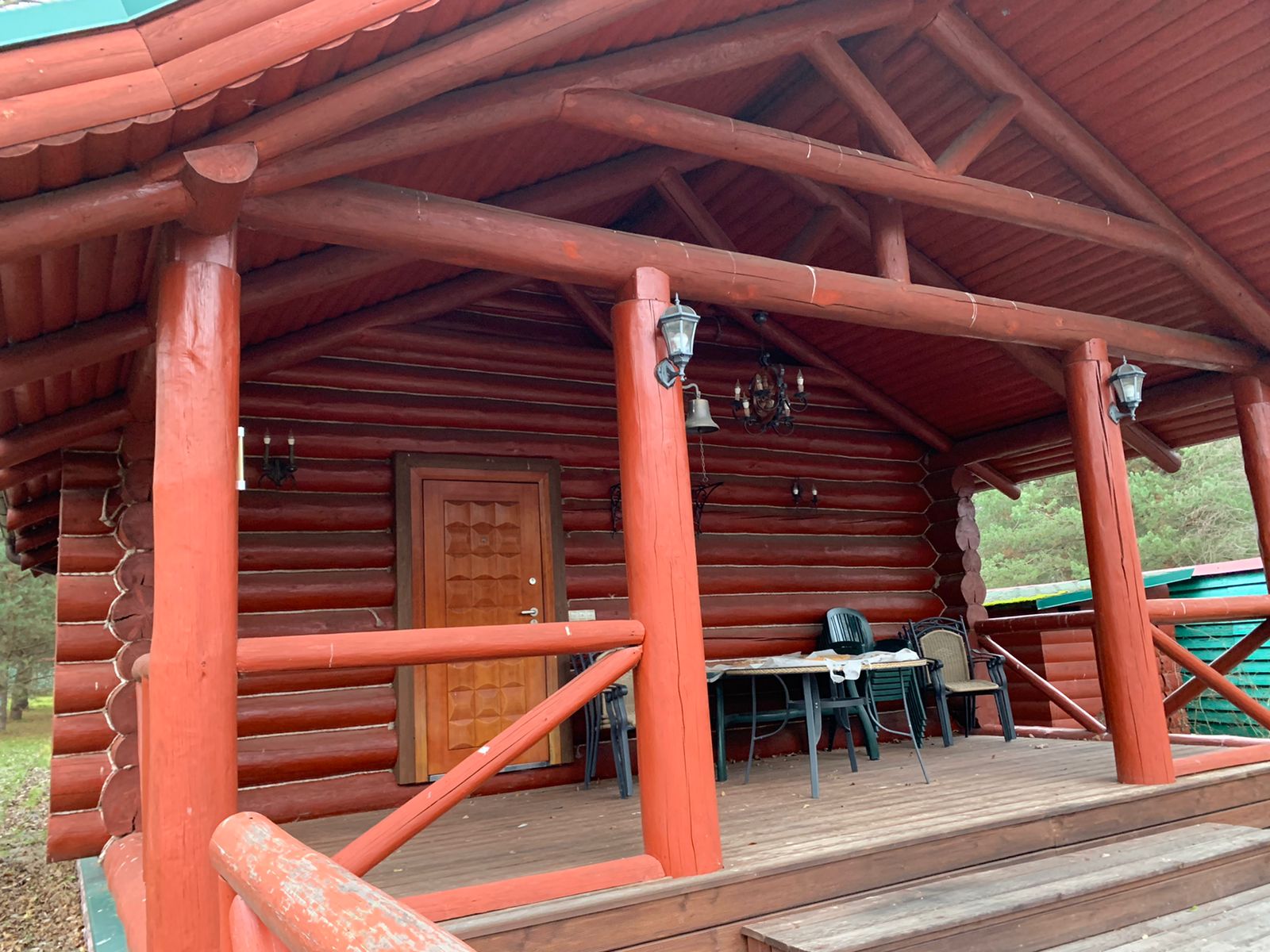 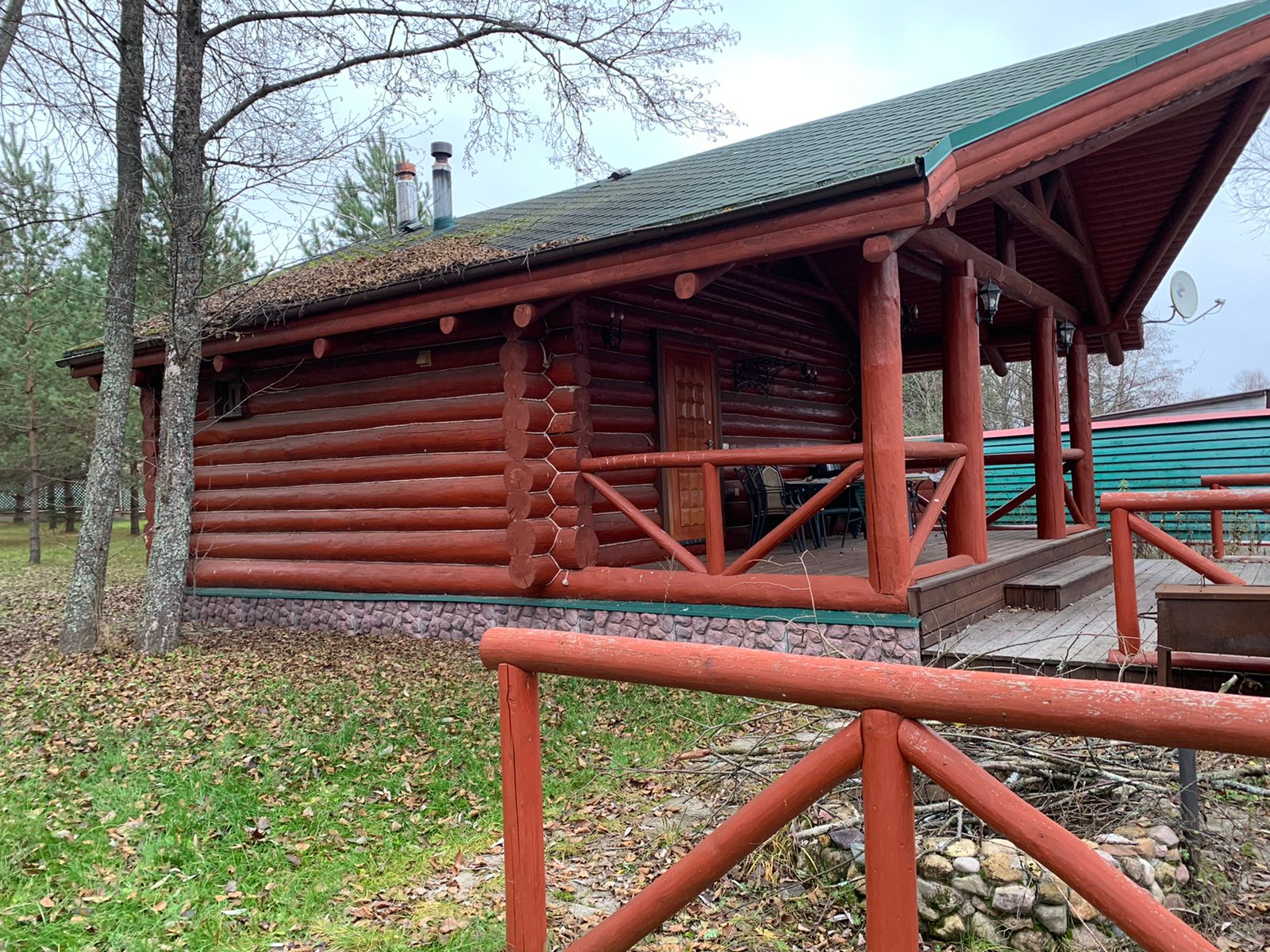 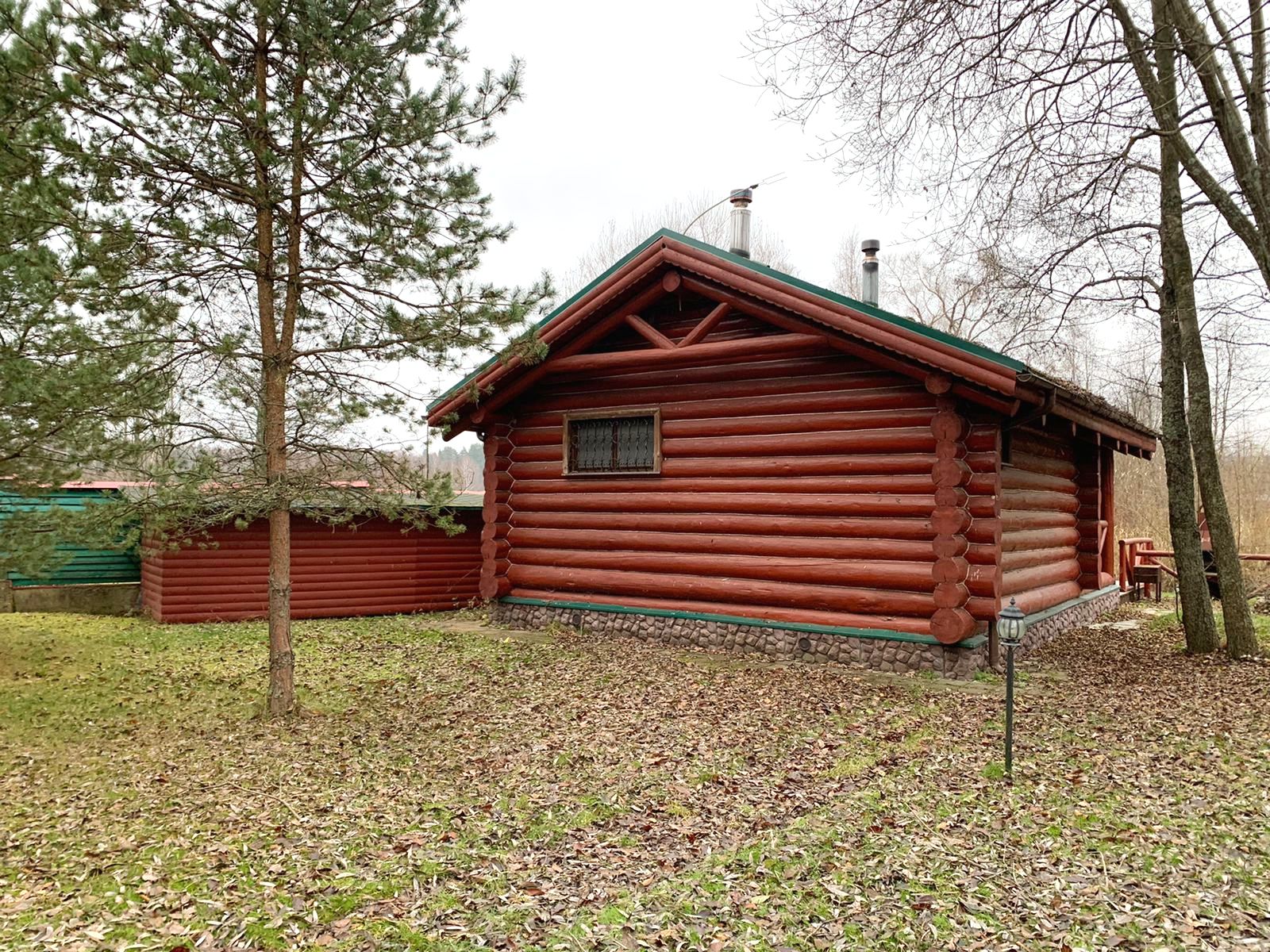 Жилой дом «А» со светелками, верандой «а» и общей площадью 21.5 кв.м., в т.ч. жилой 21.5. к.м. Кадастровый номер: 69:14:20 26 01:0008:1/706/20:0001/АНет самостоятельного подъезда, подъезд через соседний участок.Электричество, вода и канализация отключены, самостоятельных точек нет.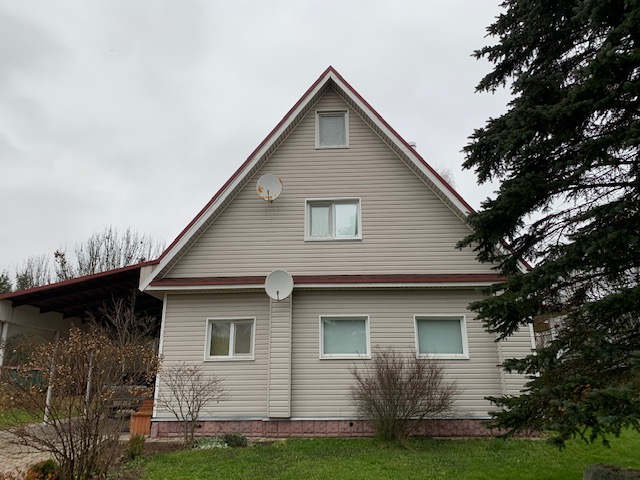 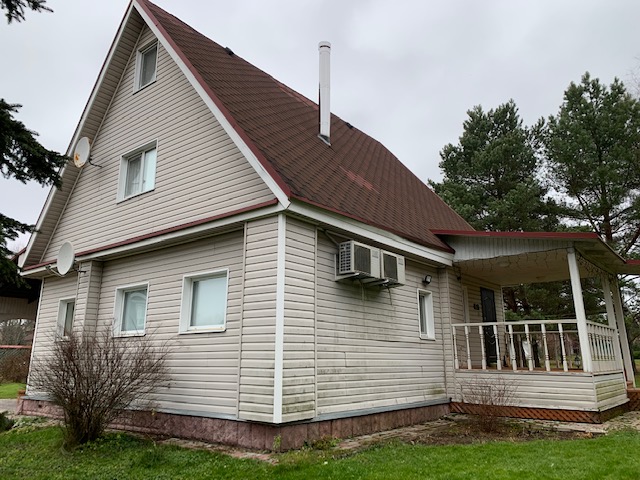 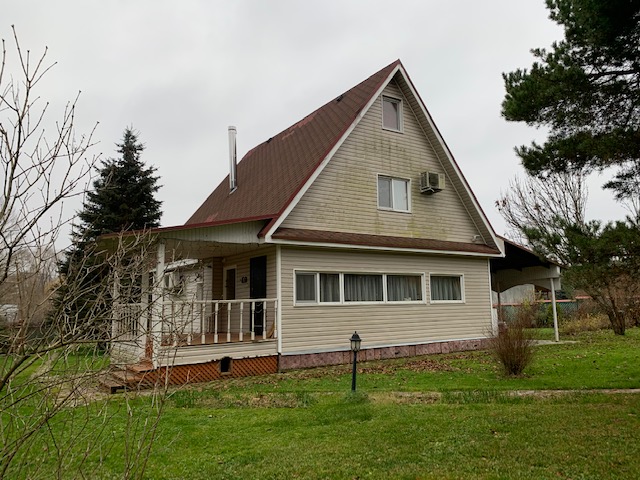 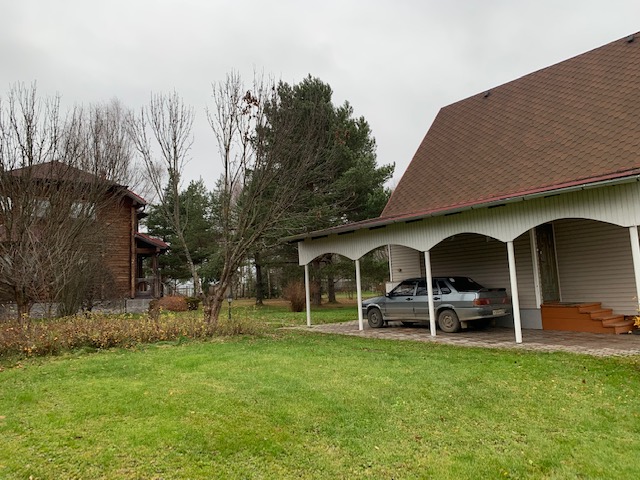 Жилой дом  с подвалом, общая площадь 200,6, инв. № 9-698, лит. Б, адрес объекта: Тверская область, Кимрский район, Приволжское сельское поселение, д. Зверево, д. 3Кадастровый номер: 69:14:20 26 01:0130:9-698:0000/БНет самостоятельного подъезда, подъезд через соседний участок.Электричество, вода и канализация отключены, самостоятельных точек нет.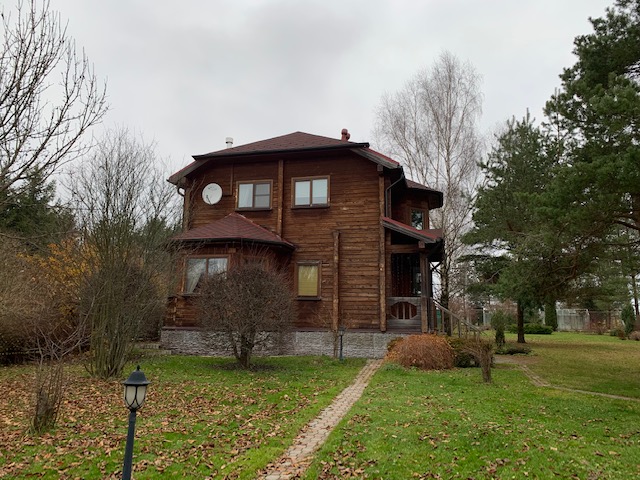 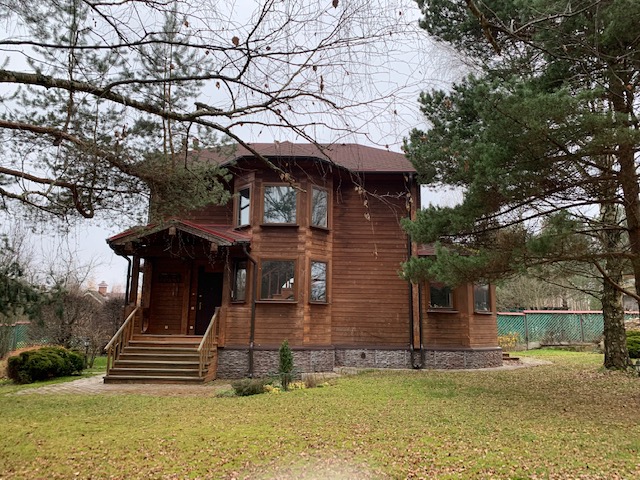 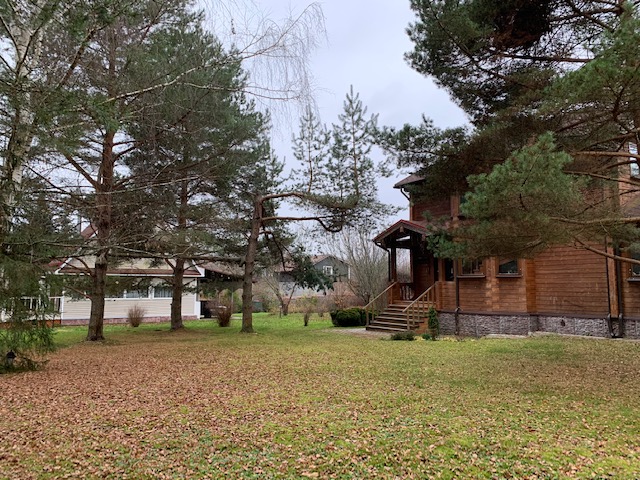 